		TRANSITIONAL KINDERGARTEN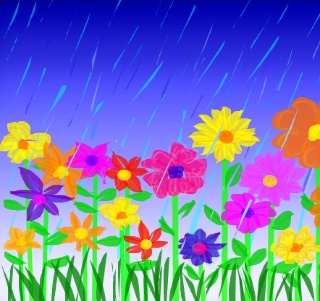 				April 2020 	SunMonTuesWedThursFriSat123456789101112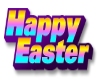 131415161718192021222324252627282930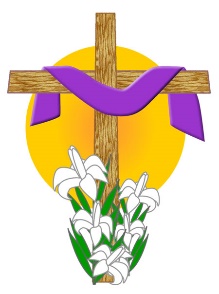 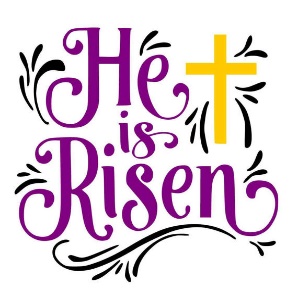 